Juiz(a) de DireitoPromotor(a) de JustiçaConciliador(a):Requerente:Patrono Requerente:Requerido:Patrono Requerido:TERMO DE AUDIÊNCIA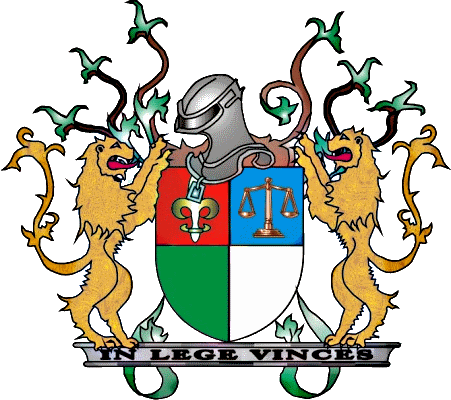 PROCESSO Nº: (AUTOMÁTICO DO SISTEMA)VARA DE TRAMITAÇÃO:CLASSE: (AUTOMÁTICO DO SISTEMA)ASSUNTO: (AUTOMÁTICO DO SISTEMA)CONCILIADOR(A): (AUTOMÁTICO DO SISTEMA)REQUERENTE: (AUTOMÁTICO DO SISTEMA)RG/CPF/TELEFONE:ENDEREÇO:ADVOGADO(A):REQUERIDO: (AUTOMÁTICO DO SISTEMA)RG/CPF/TELEFONE:ENDEREÇO:ADVOGADO(A):No dia Sexta-feira, 23 de Novembro de 2018 às 12:32, na Sala 01 de audiências da Semana Nacional de Conciliação 2018, diante do Conciliador acima nomeado, foi aberta a audiência de conciliação e, sendo o caso, julgamento nos autos do processo judicial em epígrafe. Presentes os interessados referenciados e explicadas as vantagens da conciliação em busca da solução da causa. Exortadas, as partes chegaram ao seguinte ACORDO:CLÁUSULA PRIMEIRA. O(a) Sr(a). XXXXXXXX prestará alimentos para o(a) XXXXXXXXXX no percentual de xxxxx% (xxxxx por cento) dos vencimentos que percebe junto ao seu empregador – xxxxxxx – uma vez efetuadas as deduções legais (IRPF e previdência), mediante desconto em folha de pagamento e posterior depósito, a cargo da fonte pagadora, na conta bancária nº. xxxxx, operação xxxxx, agência xxxxx, da Caixa Econômica Federal - CEF, de titularidade da representante legal do(a) alimentante, Sra. xxxxx; Na eventualidade de rescisão de contrato de trabalho, o percentual acordado deverá incidir sobre as verbas rescisórias;CLÁUSULA PRIMEIRA. O(a) Sr(a). XXXXXXXXX prestará alimentos para o(a) XXXXXXXXXX no percentual no percentual de xxx% (xxxxx por cento) do salário mínimo, quantia a ser mensalmente revestida em benefício do(a) requerente, mediante depósito na conta nº. xxxxxx, operação xxxx, agência xxxxxx, da Caixa Econômica Federal, de titularidade da Sra. xxxxxx, todo dia 30 de cada mês a partir deste, suportável o atraso até o 5º (quinto) dia útil do mês subsequente ao vencido;CLÁUSULA SEGUNDA. A despeito desta ação objetivar alimentos, a representante legal do(a) XXXXXXXXX, assim como o(a) XXXXXXXXXXX, doravante denominados simplesmente mãe e pai, aquiescem no sentido do pai poder visitar seu(sua) filho(a) e tê-lo(a) consigo, quando lhe aprouver, mediante prévio aviso à mãe, detentora da guarda.DA MANIFESTAÇÃO DOS PATRONOS DAS PARTES E DO MINISTÉRIO PÚBLICOCom a palavra, os patronos das partes e o Promotor de Justiça requereram que fosse homologado o acordo firmado.DA HOMOLOGAÇÃO JUDICIALVistos. 1. Acorde com a manifestação Ministerial, homologo a transação firmada pelas partes, pelo que julgo extinto o processo com resolução de mérito, nos termos do art. 487, Inciso III, alínea "b" do CPC 2015. 2. Cumpridas as determinações constantes da avença, arquivem-se os autos, independentemente do trânsito em julgado desta decisão, por se tratar de feito cujo deslinde se deu pela via da transação. 3. Sem custas. 4. Prolatada esta decisão em audiência, dou-a por publicada e as partes por intimadas. Registre-se.ENCERRAMENTOCÓPIA DESTA DECISÃO, DEVIDAMENTE SELADA, VALERÁ COMO MANDADO E/OU OFÍCIO NECESSÁRIO PARA O CUMPRIMENTO DAS DISPOSIÇÕES SENTENCIAIS. Nada mais.